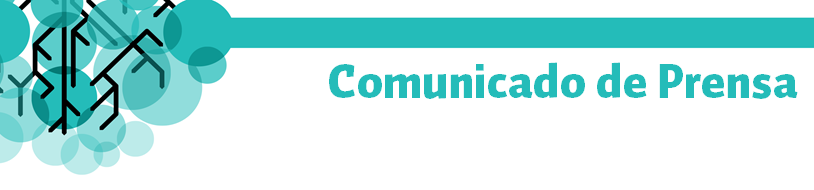 Ciudad de México a 04 de enero de 2017.248Index Nacional se congratula por el nombramiento de Luis Videgaray al frente de la Secretaría de Relaciones Exteriores.En el Consejo Nacional de la Industria Maquiladora y Manufacturera de Exportación (index), nos congratulamos por la acertada decisión del Presidente de los Estados Unidos Mexicanos, Enrique Peña Nieto, de nombrar al Dr. Luis Videgaray Caso, como el nuevo titular de la Secretaría de Relaciones Exteriores (SRE), en lugar de la Mtra. Claudia Ruiz Massieu, quien realizó una excelente labor al frente de la misma. Consideramos que este nombramiento es para el bien de México y de todos los mexicanos. Es para nosotros menester expresar además que el perfil del Dr. Videgaray, es el que necesitamos para el cabildeo que se requiere y que hemos solicitado, para lograr más y mejores relaciones con el mundo entero, especialmente con Estados Unidos de Norteamérica.Nuestro nuevo Canciller llega en un momento clave y estamos ciertos que logrará sacar adelante los asuntos de competitividad productiva y los migratorios que tanto preocupan a México, sobre todo con Estados Unidos y trabajar de la mano con index Nacional para apoyar a los connacionales que regresen del vecino país, para potencializar el convenio de colaboración que signamos recientemente con el Instituto Nacional de Migración para emplear a repatriados mexicanos con habilidades particulares.  Tenemos la seguridad de que Luis Videgaray llevará exitosamente el cabildeo en el Congreso Estadounidense, a través de la red consular mexicana con argumentos de interés político, ecológicos, humanitarios, económicos y de salud pública, y que construirá redes de influencia con actores locales capaces de incidir en el despacho oval, en Washington, para proteger también los intereses de la plataforma regional manufacturera que opera desde México, y confiamos en que sabrá hacerlo, gracias a su amplio conocimiento de la industria de exportación en México. AtentamenteLic. Federico Serrano BañuelosPresidente del Consejo Nacional de la Industria Maquiladora y Manufacturera de Exportación (index). 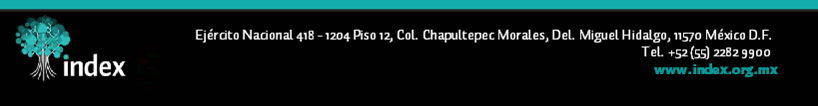 